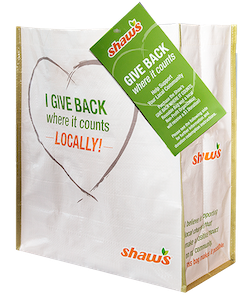 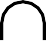 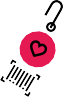 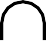 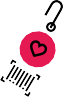 GIVING TAG PROGRAMSample Press Release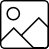 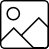 FOR IMMEDIATE RELEASE: [Name of organization] [Name, phone & email][Name of your organization] Participating in Shaw’s Giving Tag Program[City, State] – [Name of your organization], a nonprofit committed to [description of organization], has begun  generating donations through the Shaw’s Giving Tag Program.The Shaw’s Giving Tag Program, which launched in March 2019, is a reusable bag program that facilitates community support with the goal to make a difference in the communities where shoppers live and work.When a shopper purchases the $3.00 GIVE BACK WHERE IT COUNTS Reusable Bag at any Shaw’s store, they have the opportunity to direct a $1 donation to a local nonprofit by using the attached Giving Tag. [Name of organization] has already begun generating donations through the use of the Giving Tag.“[1-2 sentence quote reflecting excitement about participating in the program],” said [name of your organization] Executive Director, [name]. “[Short quote on how this donation will help you fulfill your mission].”[Name of organization] is a nonprofit based in [city, state]. Founded in [year], [name of organization] has [describe efforts in the community since founding of company]. Learn more about [name of your organization] by visiting [website].For more information on the Shaw’s Giving Tag Program, visit shaws.2givelocal.com.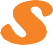 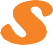 shaws.2givelocal.com